Bemerkungen:Oben aufgeführte Off, Uof und AdFs treffen sich um 18:30 Uhr im Depot.AtemschutzAtemschutzAtemschutz20.09.202120.09.202120.09.2021Ausbildung 2021Ausbildung 2021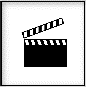 ThemaEinsatz – AS NotfallEinsatz – AS NotfallEinsatz – AS NotfallEinsatz – AS NotfallEinsatz – AS NotfallEinsatz – AS Notfall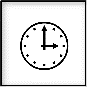 Ausbildungszeit180 min180 min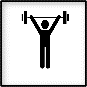 StufeStufe☐ Anlernstufe Festigungsstufe Anwendungsstufe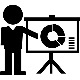 Lektionsinhaber/ VerantwortlicheS. MarquartS. MarquartS. MarquartS. MarquartS. MarquartS. Marquart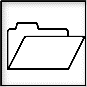 Lerninhalt SchwergewichtEinsatzAS-Notfallgrosse EinsatztiefenAnwendung von SÜV, ART, WBK, Ablauf, AS Notfall, usw.EinsatzAS-Notfallgrosse EinsatztiefenAnwendung von SÜV, ART, WBK, Ablauf, AS Notfall, usw.EinsatzAS-Notfallgrosse EinsatztiefenAnwendung von SÜV, ART, WBK, Ablauf, AS Notfall, usw.EinsatzAS-Notfallgrosse EinsatztiefenAnwendung von SÜV, ART, WBK, Ablauf, AS Notfall, usw.EinsatzAS-Notfallgrosse EinsatztiefenAnwendung von SÜV, ART, WBK, Ablauf, AS Notfall, usw.EinsatzAS-Notfallgrosse EinsatztiefenAnwendung von SÜV, ART, WBK, Ablauf, AS Notfall, usw.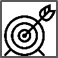 LernzielRichtiges Vorgehen, Verhalten bei einem AS NotfallVerbindung nach draussenKennen der jeweiligen Mittel und Möglichkeiten in der eigenen FWJeder kann im AS-Einsatz vorrücken und absuchenRichtiges Vorgehen, Verhalten bei einem AS NotfallVerbindung nach draussenKennen der jeweiligen Mittel und Möglichkeiten in der eigenen FWJeder kann im AS-Einsatz vorrücken und absuchenRichtiges Vorgehen, Verhalten bei einem AS NotfallVerbindung nach draussenKennen der jeweiligen Mittel und Möglichkeiten in der eigenen FWJeder kann im AS-Einsatz vorrücken und absuchenRichtiges Vorgehen, Verhalten bei einem AS NotfallVerbindung nach draussenKennen der jeweiligen Mittel und Möglichkeiten in der eigenen FWJeder kann im AS-Einsatz vorrücken und absuchenRichtiges Vorgehen, Verhalten bei einem AS NotfallVerbindung nach draussenKennen der jeweiligen Mittel und Möglichkeiten in der eigenen FWJeder kann im AS-Einsatz vorrücken und absuchenRichtiges Vorgehen, Verhalten bei einem AS NotfallVerbindung nach draussenKennen der jeweiligen Mittel und Möglichkeiten in der eigenen FWJeder kann im AS-Einsatz vorrücken und absuchen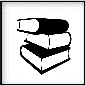 UnterlagenBasisreglement 7.6 - 7.7.4Basisreglement 7.6 - 7.7.4Basisreglement 7.6 - 7.7.4Basisreglement 7.6 - 7.7.4Basisreglement 7.6 - 7.7.4Basisreglement 7.6 - 7.7.4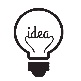 Ideen zum AblaufPostenarbeit, Theorie und PraxisEinsatz an Beispielen, Situationen und VariantenPostenarbeit, Theorie und PraxisEinsatz an Beispielen, Situationen und VariantenPostenarbeit, Theorie und PraxisEinsatz an Beispielen, Situationen und VariantenPostenarbeit, Theorie und PraxisEinsatz an Beispielen, Situationen und VariantenPostenarbeit, Theorie und PraxisEinsatz an Beispielen, Situationen und VariantenPostenarbeit, Theorie und PraxisEinsatz an Beispielen, Situationen und Varianten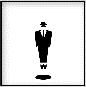 TeilnehmerAnzahlZug 1 und Zug 2Zug 1 und Zug 2Zug 1 und Zug 2Zug 1 und Zug 2Zug 1 und Zug 2Zug 1 und Zug 2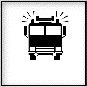 MaterialFahrzeugeAS-Geräte, TLF, HRB, usw.AS-Geräte, TLF, HRB, usw.AS-Geräte, TLF, HRB, usw.AS-Geräte, TLF, HRB, usw.AS-Geräte, TLF, HRB, usw.AS-Geräte, TLF, HRB, usw.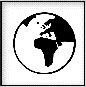 ArbeitsplatzMovero beim BahnhofMovero beim BahnhofMovero beim BahnhofMovero beim BahnhofMovero beim BahnhofMovero beim BahnhofWerInhalt / StoffZeitplanArbeitsplatzevtl. Mittel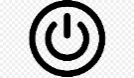 StartEinstiegMarquart Simon-Begrüssung Ziel bestimmen10minDepot alle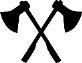 BearbeitungÜbungsleitungMarquart SimonEinsatzleiterWildhaber RetoSpirig StefanJunginger ThomasMarquart SimonEberle PatrikEinsatzübung Atemschutz NotfallWassertransport ab Hydrant Klauser durch Unterführung zu TLFRettungen mit HubretterÜbungsbesprechung und Besichtigung MoveroRetablieren aller Fahrzeuge und Hilfsmittel115min20min25minFirma MoverpBeim BahnhofWalenstadtAlle FahrzeugeAlle Depot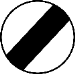 SchlussZusammen-Fassung Marquart SimonSind die Ziele umgesetzt und erfüllt worden10minAlle Depot